International Scientific Forum "Science and Global Challenges of the XXI Century" Perm State National Research University
Russia, Perm
October 18 - November 23, 2021Information letter № 1The All-Russian conference with international participation "Man in the World, Peace in Man: through innovation to sustainable development" will be held on October 22-23, 2021 at the Faculty of Philosophy and Sociology of Perm State National Research University as part of the International Scientific Forum.The aim of the conference is to integrate the efforts of philosophers, psychologists, sociologists, as well as specialists in the field of cultural studies and organization of work with youth to discuss issues related to social and humanitarian changes in the human development, society and technology on the way to sustainable development. The Conference will be held in the part-time mode, using the remote formats.The main sections of the Conference (to include papers written in English to the indexing collection in Scopus):Innovations, technologies and expert practices in social and humanitarian fields: implementation experience in a digital society.Concepts and models of sustainable development of the person and society.Social and humanitarian studies of digital phenomena: problems of formation and prospects."Digital Challenges": specificity and prospects of traditional and innovative responses.If you are already working on these problems or you are ready to discuss them, we will be glad to see you as participants. At the same time, we organize the work of our traditional sections:PhilosophyHistory of philosophy: classical tradition and options for its revision.Key philosophical problems and their consideration for the main directions of the XX century: metaphysical, anthropological and linguistic turns. The newest directions of the XXI century: creation of new metaphysics, the person problem, the end of human exclusivity.Original concepts in Russian philosophy.Social criticism and its current state.Art and culture in current humanitarian knowledgeHistory and theory of culture: actual readings.Theory and practice of contemporary art.Cultural concept of human formation.Practices of the mentorship activities.The phenomenon of a regional brand: S.P. Diaghilev and A.I. Solzhenitsyn.SociologySocial structure of the city: state, social and psychological problems and contradictions of development.Labor relations. Cross-sectoral cooperation.Human development problems. Sociology of the family.PsychologyCognitive psychology and neuroscience.Clinical and medical psychology, psychotherapy.Developmental psychology and psychogenetics.Health psychology. Environmental psychology. Differential psychology.Social psychology and personality psychology.Youth in modern Russia and abroad: problems, experience, opportunitiesYouth policy in Russia and abroad today and its regulatory support.Youth career strategy. The role of higher education in the development of the innovative potential of youth. Youth and entrepreneurship.Value guidelines of youth.Modern trends in the management of the youth sector.Technologies of social partnership in the youth environment: theory and practice.Information about publishingProceedings of the International Scientific Forum "Science and Global Challenges of the XXI Century" will be published by Springer in the series of books "Smart Innovation, Systems and Technologies", indexed in the SCOPUS database and presented in the SpringerLink digital library. Papers in English of 7-15 pages (see: Proceedings Guidelines for Authors) and uploaded by authors to the Springer platform by June 1, 2021 will be blind reviewed. Details of the download will be contained in Information letter № 2.According to the rules of "Springer" for publication in the volume of conference proceedings participants need to make a presentation in English. Conference proceedings presented in Russian are planned to be published after reviewing in the fifth issue of the scientific journal "Social and Human Sciences: Theory and Practice", entered in the Russian Science Citation Index (RSCI): https://www.elibrary.ru/title_about_new.asp?id=66932The work of student sessions is planned for the second day of the conference.Registration fee informationThe registration fee for conference participants planning to publish a paper in Springer is 20 thousand rubles (for one author and for a group of co-authors). The registration fee is paid after the acceptance of the paper for publication. Payment of the registration fee and sign of the publication agreement should be completed by August 1, 2021.The registration fee for other participants of the conference is 500 rubles.To participate in the conference, please fill out the on-line application form https://forms.gle/AeUfoDNFA93CYjAKA by April 1, 2021Organizing committee address and contact persons:Organizing committee address: 614990, Perm, Bukirev Street, 15, Perm State National Research University, Faculty of Philosophy and Sociology.Contact persons: Osmolovskaya Alexandra Andreevna, senior lecturer, Department of Philosophy Vnutskikh Alexander Yurievich, professor, Department of Philosophye-mail: fsf-conferencia@yandex.ruForum website: http://math.psu.ruPerm State University website: http://en.psu.ru/ and http://www.psu.ru, Social network https: https://www.facebook.com/universityperm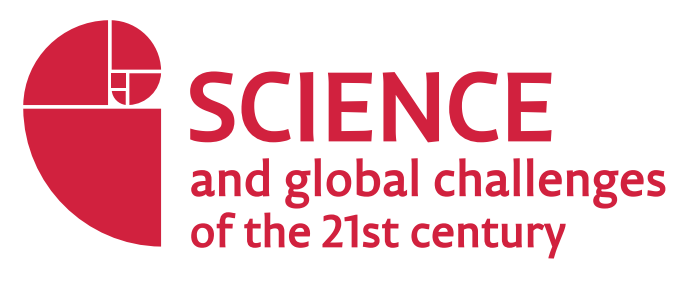 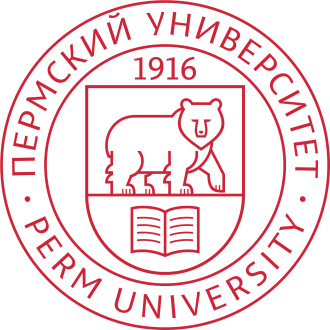 